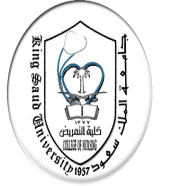 COLLEGE OF NURSINGLECTURES AND OFFICE HOURS SCHEDULESECOND SEMESTER 1433/1434 H                  FACULTY MEMBER NAME:         Almutairi Abdulaziz                                   RANK: 	   DEPARTMENT: Medical Surgical NursingWeb page:  https://faculty.ksu.edu.sa/                                                                       E-mail: azalmutairi@ksu.edu.saVision of the College: To be a center of excellence, nationally, regionally and internationally, in nursing education, research, and community services.Mission of the College: Through distinguished quality education and scientific research, the college of Nursing prepares students to be competent in their professions, health organizations, and communities.6-7 PM5-6 PM4-5 PM3-4 PM2-3 PM1-2 PM12-1 PM11-12 AM10-11 AM9-10 AM8-9 AM7-8 AMDAYS/TIMEOffice HoursOffice HoursOffice HoursOffice HoursSATURDAYOffice HoursOffice HoursSUNDAYOffice HoursOffice HoursMONDAYNUR116NUR116NUR116NUR115NUR115Office HoursTUESDAYWEDNESDAY